Övrig info: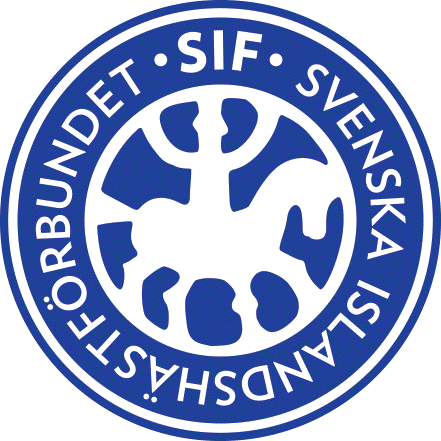 TävlingspropositionSvensk islandshäst. För alla-hela livet!Glöm ej att bifoga ev. PDF med tävlingsinfoför publicering i INDtaAlsnögatan 11, 11642 Stockholm0220-45250svenska@icelandichorse.seAnge Konto för inbetalning………………………….Fyll:Arrangörens hemsida:…………………………………………………………………………………Tävlingens namndatumtävlingsplatsGrenarxxGrenarxGrenarxEv. specialgrenarAnmälningsavggrenavgiftT1V1GDAT2V2GDBT3V3GDYAT4V4GDYBT5V5GDCT6V6GDTT7F1GDKT8F2GDtöltP1F3P2PP1P3PP2Öppna anmälansista anmälningsdagefteranmälan Ja/nej?